Kapitel 10 – Kochen ist (k)eine Kunst.1	Ergänzen Sie die Adjektivendungen.__________ / 5 Punkte2	Ziel/Zweck oder Grund? Markieren Sie in den Sätzen den passenden Konnektor.__________ / 5 Punkte3	Schreiben Sie passende Nebensätze mit damit oder um … zu.__________ / 5 Punkte4	Hören Sie nochmals das Gespräch mit dem Koch Herrn Bustioni. Kreuzen Sie an: richtig oder falsch?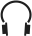 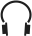 __________ / 5 Punkte5	Probleme bei der Lieferung. Ordnen Sie die Dialogteile in die richtige Reihenfolge. Nummerieren Sie.__________ / 6 Punkte6	Welches Verhalten kann bei Verhandlungen helfen, ein besseres Ergebnis zu erzielen? Kreuzen Sie an.	Sie können die Strategien im Kursbuch S. 149, Aufgabe 6b nochmals nachlesen.(je ½ Punkt) __________ / 4 PunkteLösungenKapitel 10 – Kochen ist (k)eine Kunst.1.	der würzig___________  Duft der äthiopisch___________  Küche2.	exotisch___________  Fleischgerichte mit frisch___________  Fladenbrot3.	ein interessant___________  Kochkurs mit einer international bekannt___________  Köchin4.	eine reichhaltig___________  Speisekarte für verwöhnt___________  Genießer5.	ein vegetarisch___________  Restaurant in entspannend___________  Ambiente1.	Ines macht einen Yogakurs,   damit/weil   ihr Körper wieder ins Gleichgewicht kommt.2.	Ines schaut im Internet nach,   damit/weil   die drei Frauen ein gutes Restaurant in der Nähe finden.3.	Flora schlägt ein Restaurant vor,   damit/weil   es dort leckere vegetarische Gerichte gibt.4.	Eleni würde gern Indisch essen,   damit/weil   sie die indische Küche mag.5.	Vielleicht macht sie einen Kochkurs,   damit/weil   es zu Hause mal etwas Neues gibt.1.	Im letzten Kochkurs ging es darum, wie man ein Stück Fleisch anbrät, __________________________________________________________________Es wird nicht zäh.2.	Für ein Risotto braucht man eine Stunde Zeit, ________________________________________________________________________________________________________Es schmeckt gut.3.	Der Kochkursleiter macht immer eine Einkaufsliste, _______________________________________________________________________________________________Er vergisst nichts.4.	Er hat das Rezept für alle kopiert, ____________________________________________________________________________________________________________________________Jeder kann es zu Hause selbst kochen.5.	Beim Kochen muss das Risotto immer gerührt werden, _________________________________________________________________________________________Es brennt nicht an.RF1.	Die Kochkurse von Herrn Bustioni finden in seiner Restaurantküche statt.2.	Da man Gewürze länger lagern kann, kauft er sie meist auf Vorrat.3.	Ein Koch muss alles, was er verbraucht hat, notieren, um den Bestand zu kennen.4.	Damit das Essen gelingt, muss man in der Küche immer ohne Stress arbeiten.5.	Für die Sauberkeit und Ordnung sind die Hilfs- und Reinigungskräfte zuständig.
___________–	Vielen Dank für Ihr Entgegenkommen!
___________–	Einen Moment … Tut mir leid, auf dem Lieferschein steht Rotbarschfilet. Tja, da muss dann wohl
	ein Missverständnis vorliegen. Ich kann Ihnen anbieten, die Ware wieder mitzunehmen.
___________–	Hier ist Ihre Bestellung: Möhren, Kopfsalat, Salatgurken, Rotbarschfilet.
___________–	Ich frage gern mal bei der Zentrale nach, bis wann wir die Filets liefern könnten. (Er telefoniert)
	Wir können Ihnen die Ware bis Mittwoch nachliefern.
___________–	Rotbarsch? Das war aber anders vereinbart! Ich hatte Lachsfilet bestellt.
___________–	Und wo soll ich dann auf die Schnelle noch Lachsfilets herbekommen?
___________–	Und was sollen wir dann gleich den Gästen servieren? Nein, nein, lassen Sie mal den Rotbarsch hier.1.	Konflikte in jedem Fall vermeiden2.	mit niedrigem Preisangebot beginnen3.	möglichst viele Fragen stellen4.	den Gesprächspartner in die passive Rolle drängen5.	niemals Gesprächspausen zulassen6.	„Reden ist Silber, Schweigen ist Gold.“7.	auch über persönliche Dinge reden8.	Humor erst nach dem Gespräch11.	der würzige Duft der äthiopischen Küche2.	exotische Fleischgerichte mit frischem Fladenbrot3.	ein interessanter Kochkurs mit einer international bekannten Köchin4.	eine reichhaltige Speisekarte für verwöhnte Genießer5.	ein vegetarisches Restaurant in entspannendem Ambiente21.	Ines macht einen Yogakurs,   damit/weil   ihr Körper wieder ins Gleichgewicht kommt.2.	Ines schaut im Internet nach,   damit/weil   die drei Frauen ein gutes Restaurant in der Nähe finden.3.	Flora schlägt ein Restaurant vor,   damit/weil   es dort leckere vegetarische Gerichte gibt.4.	Eleni würde gern Indisch essen,   damit/weil   sie die indische Küche mag.5.	Vielleicht macht sie einen Kochkurs,   damit/weil   es zu Hause mal etwas Neues gibt.31.	Im letzten Kochkurs ging es darum, wie man ein Stück Fleisch anbrät, damit es nicht zäh wird.2.	Für ein Risotto braucht man eine Stunde Zeit, damit es gut schmeckt.3.	Der Kochkursleiter macht immer eine Einkaufsliste, um nichts zu vergessen. / damit er nichts vergisst.4.	Er hat das Rezept für alle kopiert, damit jeder es zu Hause selbst kochen kann.5.	Beim Kochen muss das Risotto immer gerührt werden, um nicht anzubrennen. / damit es nicht anbrennt.4RF1.	Die Kochkurse von Herrn Bustioni finden in seiner Restaurantküche statt.X2.	Da man Gewürze länger lagern kann, kauft er sie meist auf Vorrat.X3.	Ein Koch muss alles, was er verbraucht hat, notieren, um den Bestand zu kennen.X4.	Damit das Essen gelingt, muss man in der Küche immer ohne Stress arbeiten.X5.	Für die Sauberkeit und Ordnung sind die Hilfs- und Reinigungskräfte zuständig.X5Reihenfolge von oben nach unten: 6 – 2 – 0 – 4 – 1 – 3 – 5–	Hier ist Ihre Bestellung: Möhren, Kopfsalat, Salatgurken, Rotbarschfilet.–	Rotbarsch? Das war aber anders vereinbart! Ich hatte Lachsfilet bestellt.–	Einen Moment … Tut mir leid, auf dem Lieferschein steht Rotbarschfilet. Tja, da muss dann wohl
	ein Missverständnis vorliegen. Ich kann Ihnen anbieten, die Ware wieder mitzunehmen.–	Und wo soll ich dann auf die Schnelle noch Lachsfilets herbekommen?–	Ich frage gern mal bei der Zentrale nach, bis wann wir die Filets liefern könnten. (Er telefoniert)
	Wir können Ihnen die Ware bis Mittwoch nachliefern.–	Und was sollen wir dann gleich den Gästen servieren? Nein, nein, lassen Sie mal den Rotbarsch hier.–	Vielen Dank für Ihr Entgegenkommen!61.	Konflikte in jedem Fall vermeiden2.	mit niedrigem Preisangebot beginnen3.	möglichst viele Fragen stellenX4.	den Gesprächspartner in die passive Rolle drängenX5.	niemals Gesprächspausen zulassen6.	„Reden ist Silber, Schweigen ist Gold.“X7.	auch über persönliche Dinge redenX8.	Humor erst nach dem Gespräch